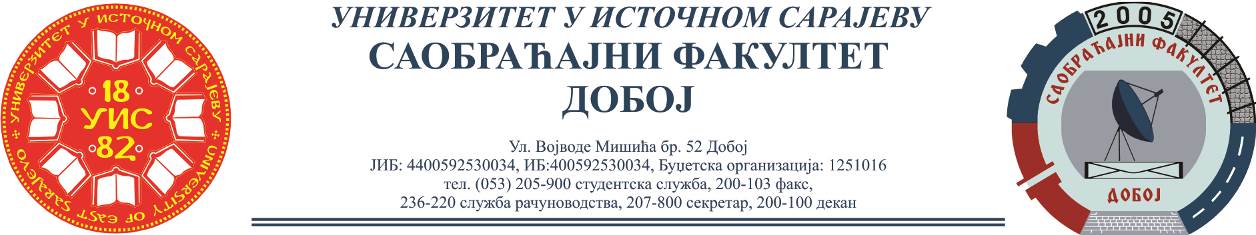 REZULTATI PISMENOG ISPITA IZ PREDMETA SKLADIŠNI SISTEMI,ODRŽANOG 27.09.2021.Niko nije položio pismeni dio ispita.Predmetni profesorDoc. dr Željko Stević		Predmetni asistentMsc Eldina Huskanović, dipl.inž.saobraćaja